Expression of Interest –2018 FEI World Breeding Dressage Championships for Young Horses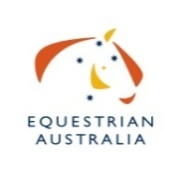 Event Information Event Name: 2018 FEI World Breeding Championships for Young HorsesEvent Date: 2nd – 5th August 2018Event Location: National Equestrian Centre, Ermelo NEDApplication Closing Date: 20th April 2018 (AUS Based) or 7th June 2018 (Overseas Based)Application Information I, ____________________________________            as the  Owner   Rider (please tick) of the horse named below, would like to nominate the following horse to represent Australia at the 2018 FEI World Breeding Dressage Championships for Young Horses HORSE Details: HORSE Details: HORSE Details: HORSE Details: Horse Name:Horse Name:Date Of Birth:Date Of Birth:Age Group:                           5-Year-Old                               6-Year-Old                               7-Year-Old                              Age Group:                           5-Year-Old                               6-Year-Old                               7-Year-Old                              Age Group:                           5-Year-Old                               6-Year-Old                               7-Year-Old                              Age Group:                           5-Year-Old                               6-Year-Old                               7-Year-Old                              Sire:         Dam:Dam:Dam’s Sire:WBF Member Studbook with which horse is registered:WBF Member Studbook with which horse is registered:WBF Member Studbook with which horse is registered:WBF Member Studbook with which horse is registered:WBF Studbook Registration NumberWBF Studbook Registration NumberWBF Studbook Registration NumberWBF Studbook Registration NumberEA Registration Number (if domiciled in AUS):EA Registration Number (if domiciled in AUS):EA Registration Number (if domiciled in AUS):EA Registration Number (if domiciled in AUS):FEI Registration Number:FEI Registration Number:FEI Registration Number:FEI Registration Number:FEI Passport/Recognition Card:                   Yes                     No                                                                                                                                          * This can be purchased after selection to Australian Team *FEI Passport/Recognition Card:                   Yes                     No                                                                                                                                          * This can be purchased after selection to Australian Team *FEI Passport/Recognition Card:                   Yes                     No                                                                                                                                          * This can be purchased after selection to Australian Team *FEI Passport/Recognition Card:                   Yes                     No                                                                                                                                          * This can be purchased after selection to Australian Team *Owner Details:Owner Details:Owner Details:Name:Name:Nationality:Email:Email:Email:Mobile:Telephone:Telephone:Rider Details:Rider Details:Rider Details:Name:Name:Nationality:Rider EA Number:Rider EA Number:Rider FEI Number:Email:Email:Email:Mobile:Telephone:Telephone:Performance Results – Competition OnePerformance Results – Competition OnePerformance Results – Competition OnePerformance Results – Competition OnePerformance Results – Competition OneDate:Date:Event Name:Event Name:Event Name:Location:Location:Test Ridden:Test Ridden:Test Ridden:Scores for Paces:Scores for Paces:Scores for Paces:Scores for Paces:Scores for Paces:Walk:Trot:Trot:Trot:Canter:Submission:Submission:Submission:Perspective:Perspective:Total Score:Total Score:Total Score:Total Score:Total Score:Test Sheets Attached:          Yes                             Video Link: Video Link: Video Link: Video Link: Performance Results – Competition TwoPerformance Results – Competition TwoPerformance Results – Competition TwoPerformance Results – Competition TwoPerformance Results – Competition TwoDate:Date:Event Name:Event Name:Event Name:Location:Location:Test Ridden:Test Ridden:Test Ridden:Scores for Paces:Scores for Paces:Scores for Paces:Scores for Paces:Scores for Paces:Walk:Trot:Trot:Trot:Canter:Submission:Submission:Submission:Perspective:Perspective:Total Score:Total Score:Total Score:Total Score:Total Score:Test Sheets Attached:          Yes                              Video Link:Video Link:Video Link:Video Link:Additional Information:NB:  Please refer to EA National Dressage Rules 2018 (incl. updates), 5.6, for competition criteria.http://www.equestrian.org.au/sites/default/files/EA_National_Dressage_Rules_MARKEDversion_01012018_3.pdf ANDThe FEI WBFSH Dressage World Breeding Championship for Young Horses Guidelineshttp://inside.fei.org/sites/default/files/Guidelines%20FEI_WBFSH_Effective_1_January_2018_Final_V2_Clean_Version.pdf To send with Application:Please attach copy of the test sheets from the two performances above.Please forward a non-edited video of at least one of the two performances abovePlease send this form plus test copies to Stefanie Maraun by COB on 20 April 2018 (AUS Based) or 7th June 2018 (Overseas Based):Email: stefanie.maraun@equestrian.org.au Post: EA National OfficeAttn: Stefanie MaraunPO Box 673, Sydney Markets, NSW, 2129